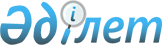 О внесении изменений и дополнения в некоторые решения Правительства Республики КазахстанПостановление Правительства Республики Казахстан от 27 февраля 2006 года № 134.
      Правительство Республики Казахстан ПОСТАНОВЛЯЕТ:
      1. Утвердить прилагаемые изменения и дополнение, которые вносятся в некоторые решения Правительства Республики Казахстан. 
      2. Центральным исполнительным органам в установленном законодательством порядке в месячный срок внести предложения по приведению в соответствие с настоящим постановлением ранее принятых нормативных правовых актов. 
      3. Настоящее постановление вводится в действие со дня подписания.  Изменения и дополнение, 
которые вносятся в некоторые решения
Правительства Республики Казахстан
      1. В  постановлении Правительства Республики Казахстан от 22 июля 2003 года N 724 "Вопросы Агентства Республики Казахстан по информатизации и связи" (САПП Республики Казахстан, 2003 г., N 30, ст. 294): 
      в пункте 4 слова ", в том числе одного первого" исключить. 
      2. Утратил силу постановлением Правительства РК от 20.05.2010 № 454.


      3. В  постановлении Правительства Республики Казахстан от 28 октября 2004 года N 1107 "Вопросы Комитета геологии и недропользования Министерства энергетики и минеральных ресурсов Республики Казахстан" (САПП Республики Казахстан, 2004 г., N 39, ст. 518): 
      в пункте 4 слова ", в том числе одного первого" исключить. 
      4. Утратил силу постановлением Правительства РК от 12.10.2007 N  943.

      5. Утратил силу постановлением Правительства РК от 19.08.2022 № 581.

      6. Утратил силу постановлением Правительства РК от 15.08.2014 № 938.

      7. Утратил силу постановлением Правительства РК от 8 декабря 2007 года N 1201 .

      8. Исключен -   постановлением Правительства РК от 24.04.2008  N 387 (порядок введения в действие см.  п.10 ). 

      9. Утратил силу постановлением Правительства РК от 24.09.2014 № 1011 (порядок введения в действие см. п. 8).

      10. Утратил силу постановлением Правительства РК от 23.09.2014 № 1005.

      11. ( Исключен -   постановлением Правительства РК от 24.04.2008  N 387 (порядок введения в действие см.  п.10 ). 


      12. В  постановлении Правительства Республики Казахстан от 28 октября 2004 года N 1120 "Вопросы Министерства юстиции Республики Казахстан" (САПП Республики Казахстан, 2004 г., N 41, ст. 532): 
      в пункте 2 слова "пять вице-министров, в том числе одного первого" заменить словами "двух вице-министров"; 
      в абзацах третьем и четвертом пункта 5 слова ", в том числе одного первого" исключить; 
      в Положении о Министерстве юстиции Республики Казахстан, утвержденном указанным постановлением: 
      в абзаце третьем пункта 15 слова "в том числе одного первого," исключить. 
      13.  (Исключен постановлением Правительства РК от 12 октября 2007 г. N  944 (вводится в действие по истечении 30 календарных дней со дня подписания постановления от 12 октября 2007 г. N  944 ). 

      14.  (Утратил силу постановлением Правительства РК от 8 декабря 2007 г. N  1201 (вводятся в действие по истечении 30 календарных дней со дня подписания  постановления ). 

      15. ( Исключен -   постановлением Правительства РК от 24.04.2008  N 387 (порядок введения в действие см.  п.10 ). 

      16. Утратил силу постановлением Правительства РК от 23.09.2014 № 1003.

      17. Утратил силу постановлением Правительства РК от 23.09.2014 № 1005.

      18.  (Исключен -   постановлением Правительства РК от 24.04.2008  N 387 (порядок введения в действие см.  п.10 ). 

      19.  (Исключен -   постановлением Правительства РК от 24.04.2008  N 387 (порядок введения в действие см.  п.10 ). 

      20.  (исключен постановлением Правительства РК от 6 декабря 2007 г. N  1193 (порядок введения в действие см.  п. 6 ). 

      21. Утратил силу постановлением Правительства РК от 19.09.2014 № 995.


      22. В  постановлении Правительства Республики Казахстан от 15 декабря 2004 года N 1327 "Вопросы Комитета по контролю за качеством медицинских услуг Министерства здравоохранения Республики Казахстан" (САПП Республики Казахстан, 2004 г., N 49, ст. 628): 
      в пункте 3 слова "двух заместителей" заменить словами "одного заместителя"; 
      в Положении о Комитете по контролю за качеством медицинских услуг Министерства здравоохранения Республики Казахстан, утвержденном указанным постановлением: 
      абзац второй пункта 15 изложить в следующей редакции: 
      "Председатель Комитета имеет заместителя, назначаемого на должность и освобождаемого от должности Министром здравоохранения Республики Казахстан"; 
      в подпункте 1) пункта 17 слово "заместителей" заменить словом "заместителя"; 
      в пункте 18 слова "его заместители" заменить словами "его заместитель". 
      23. Утратил силу постановлением Правительства РК от 24.09.2014 № 1011 (порядок введения в действие см. п. 8).

      24. Утратил силу постановлением Правительства РК от 08.02.2013 № 109.


      25. В  постановлении Правительства Республики Казахстан от 6 апреля 2005 года N 310 "Некоторые вопросы Министерства сельского хозяйства Республики Казахстан" (САПП Республики Казахстан, 2005 г., N 14, ст. 168): 
      в пункте 2: 
      в подпункте 1) слово "четырех" заменить словом "двух"; 
      в подпунктах 2), 4) и 5) слова ", в том числе одного первого" исключить. 
      26. В  постановлении Правительства Республики Казахстан от 22 июня 2005 года N 607 "Вопросы Министерства внутренних дел Республики Казахстан" (САПП Республики Казахстан, 2005 г., N 25, ст. 311): 
      в пункте 2 слова "шесть вице-министров, в том числе одного первого" заменить словами "трех вице-министров"; 
      в подпункте 1) пункта 4 слова ", в том числе одного первого" исключить. 
					© 2012. РГП на ПХВ «Институт законодательства и правовой информации Республики Казахстан» Министерства юстиции Республики Казахстан
				
Премьер-Министр  
Республики Казахстан  Утверждены
постановлением Правительства
Республики Казахстан
от 27 февраля 2006 года N 134